PRESCRIPTION SPECIFICATION SUSPENDED COLUMN MULTICARE EvolutionPrincipleAll beds shall be equipped with a suspended column such as MULTICARE Evolution manufactured by TLV, or an equivalent product:incorporating Low voltage/Extra low voltage and medical gas equipment,with an anchoring system to fit the building height,with a mechanical structure designed to accept an optional lightweight mobile arm (IV pole) and/or caring lighting mounted on an articulated arm, painted with a powdered epoxy coating (RAL 9016 satin white),with a compact structure to keep the visual field as clear as possible and provide full access for the patient's head,allowing the mounting of a full range of accessories and biomedical devices.(Image for information only, to illustrate the description)Technical reference framework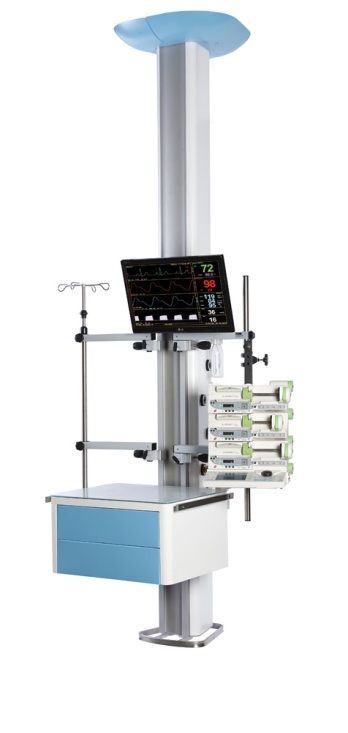 The steel anchorage must be able to pass through a false ceiling and shall be equipped with:electrical connection terminal blocks,column mounting plate,casting cover. The suspended column:shall consist of an extruded aluminium profile (fire classification M0) separated into compartments closed by two clipped side covers shall be equipped with three vertical accessory mounting rails, 25 x 10 mm, 1500 mm high (two on the front and one on the back),shall be able to accommodate one or more trays,must support a 200 kg payload.The trays, designed to comply with the strictest standards concerning hygiene and durability, shall be:equipped with a tempered glass or compact with white core (HPL) 6mm thick surface,equipped with side accessory mounting rails, section 25x10 mm,easily adjustable over the entire height of the column, equipped or not with one or two drawers,available in two sizes: 400 x 350 mm / 40kg and 600 x 450 mm / 60 kg.The drawers shall be:made of anti-bacterial Kydex,equipped with a Push and Lock handle-free opening system,removable to facilitate cleaning and disinfection operations,available in two sizes: 312 x 283 x 139 mm and 512 x 383 x 139 mm (L x D x H).Cleaning and disinfection will be easy, thanks to:smooth surfaces,soft injection moulded endcaps,perfect integration of exterior screws,electrical accessories flush-mounted with the cover.The column can optionally be equipped with the following:Double-jointed lightweight mobile arm offering:horizontal travel of 850 + 988 mm,vertical travel of approximately 1000 mm,payload capacity of up to 40 kg (including the weight of the distribution box),600 mm high distribution box:shall consist of an extruded aluminium profile separated into compartments closed by two clipped side covers,shall be equipped with one or two Ø38 x 600 mm stainless steel biomedical accessory support tubes,allows the distribution of low voltage and extra-low voltage or medical fluids.Installation and MaintenanceThese will be facilitated by:LV connection terminals with identification of the various networks (power socket and lighting) with WAGO-type push wire connectors ELV connection terminals with identification with WAGO-type push wire connectors,a wiring diagram placed inside the unit near the connection point,a label with the results of the EN-11197 electrical safety tests, placed on the cover inside the unit, near the connection terminal block,a system providing automatic earthing of the covers,electrical accessories secured to the bottom of the column (not requiring a finishing window front frame),LightingThe vertical column can optionally be equipped with:a LUMIA LED indirect lighting wall unit,A FLEX-E LED reading spot lamp on flexible stem,LED night light built into the bottom fitting.caring lighting, also used for minor surgery, mounted on an articulated arm.EquipmentThe distribution column shall include electrical and medical gas equipment of at least :4 white power sockets on a normal electrical network,4 red power sockets on a backed-up electrical network,,4 equipotential earthing terminals,2 double RJ45 connectors,1 pre-piped oxygen outlet,1 pre-piped medical air outlet,2 pre-piped vacuum outlets,Normative reference frameworkThe ceiling-mounted arm, completely factory-made, must comply with the following standards and recommendations in force:EN ISO 9001 and EN ISO 13485 : Quality management systems,CE Marking in accordance with Directives 93/42/EEC "Medical Devices" and 2006/42/EC "Machines",EN ISO 11197 : Special care bed head units,EN ISO 7396-1 : Medical gas distribution system - Part 1.The manufacturer undertakes to provide the following:reports on the EN-11197 piping tests,reports on the EN-11197 electrical safety tests,proof of compliance with the electromagnetic compatibility requirements,the EC Medical Devices certificate issued by a notified body,the ISO 9001 and ISO 13485 certificates issued by a notified body.The equipment shall be delivered with the instruction manual giving details of all assembly, installation, and maintenance operations.